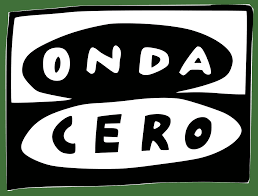 El HURH colabora con el Mercado del Val para enseñar a sus pacientes a comer de forma cardiosaludableUna alimentación sana es una de las herramientas más eficaces para prevenir un problema cardiológico. Y es algo especialmente importante en aquellas personas que ya tienen antecedentes de patologías cardíacas. Por eso, los profesionales sanitarios del Río Hortega han puesto en marcha este proyecto formativo, con la meta de facilitar a sus pacientes las herramientas necesarias para consigan llevar una dieta que proteja su salud:A partir del minuto 01.24.25:https://www.ondacero.es/emisoras/castilla-y-leon/valladolid/audios-podcast/mas-uno-valladolid-raul-rodriguez_2023051864664e60277db70001614985.html